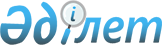 "Қапшағай қаласының 2011-2013 жылдарға арналған қалалық бюджеті туралы" қалалық мәслихаттың 2010 жылғы 22 желтоқсандағы N 242-48 шешіміне өзгерістер енгізу туралы
					
			Күшін жойған
			
			
		
					Алматы облысы Қапшағай қалалық мәслихатының 2011 жылғы 15 шілдедегі N 264-55 шешімі. Алматы облысының Әділет департаменті Қапшағай қаласының Әділет басқармасында 2011 жылдың 28 шілдеде N 2-2-121 тіркелді. Күші жойылды - Алматы облысы Қапшағай аудандық мәслихатының 2012 жылғы 09 қазандағы N 7-44 шешімімен      Ескерту. Күші жойылды - Алматы облысы Қапшағай аудандық мәслихатының 2012.10.09 N 7-44 Шешімімен.      РҚАО ескертпесі.

      Мәтінде авторлық орфография және пунктуация сақталған.       

Қазақстан Республикасының 2008 жылғы 4 желтоқсандағы N 95-ІҮ Бюджет Кодексінің 106-бабының 1-тармағына, "Қазақстан Республикасындағы жергілікті мемлекеттік басқару және өзін-өзі басқару туралы" Қазақстан Республикасының 2001 жылғы 23 қаңтардағы N 148 Заңының 6-бабының 1-тармағының 1-тармақшасына сәйкес Қапшағай қалалық мәслихаты ШЕШІМ ҚАБЫЛДАДЫ:



      1. "Қапшағай қаласының 2011-2013 жылдарға арналған қалалық бюджеті туралы" қалалық мәслихаттың 2010 жылғы 22 желтоқсандағы N 242-48 шешіміне (Нормативтік құқықтық актілерді мемлекеттік тіркеу тізілімінде 2010 жылғы 30 желтоқсанда 2-2-114 нөмірмен тіркелген, "Нұрлы өлке" газетінің 2011 жылғы 7 қаңтардағы 1-2 (120) нөмірінде, 14 қаңтардағы 3 (121)-нөмірінде, 21 қаңтардағы 4 (122) нөмірінде жарияланған); "Қапшағай қаласының 2011-2013 жылдарға арналған қалалық бюджеті туралы" қалалық мәслихаттың 2010 жылғы 22 желтоқсандағы N 242-48 шешіміне өзгертулер мен толықтырулар енгізу туралы" қалалық мәслихаттың 2011 жылғы 21 ақпанындағы N 254-52 шешімімен өзгертулер мен толықтырулар енгізілген (Нормативтік құқықтық актілерді мемлекеттік тіркеу тізілімінде 2011 жылғы 28 ақпанда 2-2-116 нөмірмен тіркелген, "Нұрлы өлке" газетінің 2011 жылғы 4 наурыздағы 10 (128), 11 наурыздағы 11 (129), 18 наурыздағы 12-13 (131) нөмірлерінде жарияланған); "Қапшағай қаласының 2011-2013 жылдарға арналған қалалық бюджеті туралы" қалалық мәслихаттың 2010 жылғы 22 желтоқсандағы N 242-48 шешіміне өзгертулер енгізу туралы" қалалық мәслихаттың 2011 жылғы 18 наурыздағы N 256-53 шешімімен өзгертулер енгізілген (Нормативтік құқықтық актілерді мемлекеттік тіркеу тізілімінде 2011 жылғы 31 наурызда 2-2-118 нөмірмен тіркелген, "Нұрлы өлке" газетінің 2011 жылғы 7 сәуірдегі 15 (133), 14 сәуірдегі 16 (134) нөмірлерінде жарияланған), "Қапшағай қаласының 2011-2013 жылдарға арналған қалалық бюджеті туралы" қалалық мәслихаттың 2010 жылғы 22 желтоқсандағы N 242-48 шешіміне өзгертулер енгізу туралы" қалалық мәслихаттың 2011 жылғы 15 сәуірдегі N 258-54 шешімімен өзгертулер енгізілген (Нормативтік құқықтық актілерді мемлекеттік тіркеу тізілімінде 2011 жылғы 25 сәуірде 2-2-120 нөмірмен тіркелген, "Нұрлы өлке" газетінің 2011 жылғы 28 сәуірдегі 18 (136) нөмірлерінде жарияланған) төмендегідей өзгертулер енгізілсін:



      1-тармақта:



      "1) кірістер" деген жолдағы "4454993" саны "4266623" санына ауыстырылсын;

      "салықтық түсімдер" деген жолдағы "848200" саны "890282" санына ауыстырылсын;

      "салықтық емес түсімдер" деген жолдағы "31400" саны "27700" санына ауыстырылсын;

      "негізгі капиталды сатудан түсетін түсімдер" деген жолдағы "182000" саны "184300" санына ауыстырылсын;

      "трансферттердің түсімдері" деген жолдағы "3393393" саны "3164341" санына ауыстырылсын.



      "2) шығыстар" деген жолдағы "4486482" саны "4298112" санына ауыстырылсын.



      4-тармақта:

      "жалпы сипаттағы мемлекеттік қызметтерге" деген жолдағы "125337" саны "124899" санына ауыстырылсын;

      "білім беруге" деген жолдағы "1774679" саны "1597079" санына ауыстырылсын;

      "әлеуметтік көмек және әлеуметтік қамсыздандыруға" деген жолдағы "135351" саны "142506" санына ауыстырылсын;

      "тұрғын үй-коммуналдық шаруашылығына" деген жолдағы "2128542" саны "2110075" санына ауыстырылсын;

      "өнеркәсіп, сәулет, қала құрылысы және құрылыс қызметіне" деген жолдағы "10092" саны "11072" санына ауыстырылсын.



      2. Көрсетілген шешімнің 1-қосымшасы осы шешімнің 1-қосымшасына сәйкес жаңа редакцияда баяндалсын.



      3. Осы шешімнің орындалуын бақылау қалалық мәслихаттың тұрақты комиссиясына жүктелсін.



      4. Осы шешім 2011 жылғы 1 қаңтардан қолданысқа енгізіледі.      Қалалық мәслихат

      сессиясының төрағасы                       Василий Васильевич Казначеев      Қалалық мәслихаттың

      хатшысы                                    Қайрат Нұраханұлы Ахметтаев      КЕЛІСІЛДІ:      "Қапшағай қалалық экономика,

      бюджеттік жоспарлау және

      кәсіпкерлік бөлімінің" мемлекеттік

      мекемесінің бастығы                        Бахтияр Тастанұлы Тоқсеитов

      15 шілде 2011 жыл

Қапшағай қалалық мәслихатының

2011 жылғы 15 шілдедегі

"Қапшағай қаласының 2011-2013

жылдарға арналған қалалық бюджеті

туралы" Қапшағай қалалық

мәслихатының 2010 жылғы

22 желтоқсандағы N 242-48

шешіміне өзгерістер енгізу

туралы" N 264-55 шешімімен

1-қосымша 

Қапшағай қаласының 2011 жылға арналған қалалық бюджеті
					© 2012. Қазақстан Республикасы Әділет министрлігінің «Қазақстан Республикасының Заңнама және құқықтық ақпарат институты» ШЖҚ РМК
				СанатыСанатыСанатыСанатыСомасы,

мың теңгеСыныбыСыныбыСыныбыСомасы,

мың теңгеІшкі сыныбыІшкі сыныбыСомасы,

мың теңгеI. К І Р І С Т Е Р42666231Салықтық түсімдер89028204Меншікке салынатын салықтар7030321Мүлiкке салынатын салықтар4495003Жер салығы1447004Көлік құралдарына салынатын салық1078125Бірыңғай жер салығы102005Тауарларға, жұмыстарға және қызметтерге

салынатын iшкi салықтар1720802Акциздер56503Табиғи және басқа ресурстарды пайдаланғаны

үшін түсетін түсімдер270004Кәсіпкерлік және кәсіби қызметті жүргізгені

үшін алынатын алымдар1279955Ойын бизнесіне салық1143508Заңдық мәнді іс-әрекеттерді жасағаны және

(немесе) оған уәкілеттігі бар мемлекеттік

органдар немесе лауазымды адамдар құжаттар

бергені үшін алынатын міндетті төлемдер151701Мемлекеттік баж151702Салықтық емес түсімдер2770001Мемлекеттік меншіктен түсетін кірістер54001Мемлекеттік кәсіпорындардың таза кірісі

бөлігінің түсімдері35005Мемлекет меншігіндегі мүлікті жалға беруден

түсетін кірістер190004Мемлекеттік бюджеттен қаржыландырылатын,

сондай-ақ Қазақстан Республикасы Ұлттық

Банкінің бюджетінен (шығыстар сметасынан)

ұсталатын және қаржыландырылатын мемлекеттік

мекемелер салатын айыппұлдар, өсімпұлдар,

санкциялар, өндіріп алулар205001Мұнай секторы ұйымдарынан түсетiн түсiмдердi

қоспағанда, мемлекеттiк бюджеттен

қаржыландырылатын, сондай-ақ Қазақстан

Республикасы Ұлттық Банкiнiң бюджетiнен

(шығыстар сметасынан) ұсталатын және

қаржыландырылатын мемлекеттiк мекемелер

салатын айыппұлдар, өсiмпұлдар, санкциялар,

өндiрiп алулар2050006Басқа да салықтық емес түсімдер18001Басқа да салықтық емес түсімдер18003Негізгі капиталды сатудан түсетін түсімдер18430001Мемлекеттік мекемелерге бекітілген мемлекеттік

мүлікті сату230003Жерді және материалдық емес активтерді сату1820001Жерді сату1820004Трансферттердің түсімдері316434102Мемлекеттiк басқарудың жоғары тұрған

органдарынан түсетiн трансферттер31643412Облыстық бюджеттен түсетін трансферттер3164341Функционалдық топФункционалдық топФункционалдық топФункционалдық топФункционалдық топСомасы,

мың теңгеКіші функцияКіші функцияКіші функцияКіші функцияСомасы,

мың теңгеБюджеттік бағдарламалардың әкімшісіБюджеттік бағдарламалардың әкімшісіБюджеттік бағдарламалардың әкімшісіСомасы,

мың теңгеБағдарламаБағдарламаСомасы,

мың теңгеА Т А У ЫСомасы,

мың теңгеII. Ш Ы Ғ Ы С Т А Р429811201Жалпы сипаттағы мемлекеттiк қызметтер1248991Мемлекеттiк басқарудың жалпы функцияларын орындайтын өкiлдi, атқарушы және басқа органдар97318112Аудан (облыстық маңызы бар қала) мәслихатының аппараты12516001Аудан (облыстық маңызы бар қала) мәслихатының қызметін қамтамасыз ету жөніндегі қызметтер12316003Мемлекеттік органдардың күрделі шығыстары200122Аудан (облыстық маңызы бар қала) әкімінің аппараты65006001Аудан (облыстық маңызы бар қала) әкімінің қызметін қамтамасыз ету жөніндегі қызметтер51206003Мемлекеттік органдардың күрделі шығыстары13800123Қаладағы аудан, аудандық маңызы бар қала, кент, ауыл (село), ауылдық (селолық) округ әкімінің аппараты19796001Қаладағы аудан, аудандық маңызы бар қаланың, кент, ауыл (село), ауылдық (селолық) округ әкімінің қызметін қамтамасыз ету жөніндегі қызметтер19496022Мемлекеттік органдардың күрделі шығыстары3002Қаржылық қызмет9724452Ауданның (облыстық маңызы бар қаланың) қаржы бөлімі9724001Аудандық бюджетті орындау және коммуналдық меншікті (облыстық маңызы бар қала) саласындағы мемлекеттік саясатты іске асыру жөніндегі қызметтер8655003Салық салу мақсатында мүлікті бағалауды жүргізу769018Мемлекеттік органдардың күрделі шығыстары3005Жоспарлау және статистикалық қызмет17857476Ауданның (облыстық маңызы бар қаланың) экономика, бюджеттік жоспарлау және кәсіпкерлік бөлімі17857001Экономикалық саясатты, мемлекеттік жоспарлау жүйесін қалыптастыру және дамыту және ауданды (облыстық маңызы бар қаланы) басқару саласындағы мемлекеттік саясатты іске асыру жөніндегі қызметтер14872003Мемлекеттік органдардың күрделі шығыстары298502Қорғаныс325051Әскери мұқтаждар375122Аудан (облыстық маңызы бар қала) әкімінің аппараты375005Жалпыға бірдей әскери міндетті атқару шеңберіндегі іс-шаралар3752Төтенше жағдайлар жөнiндегi жұмыстарды ұйымдастыру32130122Аудан (облыстық маңызы бар қала) әкімінің аппараты32130006Аудан (облыстық маңызы бар қала) ауқымындағы төтенше жағдайлардың алдын алу және оларды жою31686007Аудандық (қалалық) ауқымдағы дала өрттерінің, сондай-ақ мемлекеттік өртке қарсы қызмет органдары құрылмаған елдi мекендерде өрттердің алдын алу және оларды сөндіру жөніндегі іс-шаралар44403Қоғамдық тәртіп, қауіпсіздік, құқықтық, сот, қылмыстық-атқару қызметі61161Құқық қорғау қызметi6116458Ауданның (облыстық маңызы бар қаланың) тұрғын үй-коммуналдық шаруашылығы, жолаушылар көлігі және автомобиль жолдары бөлімі6116021Елдi мекендерде жол жүрісі қауiпсiздiгін қамтамасыз ету611604Бiлiм беру15970791Мектепке дейiнгi тәрбие және оқыту278231123Қаладағы аудан, аудандық маңызы бар қала, кент, ауыл (село), ауылдық (селолық) округ әкімінің аппараты1554025Мектеп мұғалімдеріне және мектепке дейінгі ұйымдардың тәрбиешілеріне біліктілік санаты үшін қосымша ақының көлемін ұлғайту1554471Ауданның (облыстық маңызы бар қаланың) білім, дене шынықтыру және спорт бөлімі276677003Мектепке дейінгі тәрбие ұйымдарының қызметін қамтамасыз ету264022025Мектеп мұғалімдеріне және мектепке дейінгі ұйымдардың тәрбиешілеріне біліктілік санаты үшін қосымша ақы көлемін ұлғайту126552Бастауыш, негізгі орта және жалпы орта білім беру1251018123Қаладағы аудан, аудандық маңызы бар қала, кент, ауыл (село), ауылдық (селолық) округ әкімінің аппараты216005Ауылдық (селолық) жерлерде балаларды мектепке дейін тегін алып баруды және кері алып келуді ұйымдастыру216471Ауданның (облыстық маңызы бар қаланың) білім, дене шынықтыру және спорт бөлімі1250802004Жалпы білім беру1200797005Балалар мен жеткіншектерге қосымша білім беру500059Бiлiм беру саласындағы өзге де қызметтер67830467Ауданның (облыстық маңызы бар қаланың) құрылыс бөлімі22300037Білім беру объектілерін салу және реконструкциялау22300471Ауданның (облыстық маңызы бар қаланың) білім, дене шынықтыру және спорт бөлімі45530008Ауданның (облыстық маңызы бар қаланың) мемлекеттік білім беру мекемелерінде білім беру жүйесін ақпараттандыру9669009Ауданның (облыстық маңызы бар қаланың) мемлекеттік білім беру мекемелер үшін оқулықтар мен оқу-әдiстемелiк кешендерді сатып алу және жеткізу13300010Аудандық (қалалық) ауқымдағы мектеп олимпиадаларын және мектептен тыс іс-шараларды өткiзу1003020Жетім баланы (жетім балаларды) және ата-аналарының қамқорынсыз қалған баланы (балаларды) күтіп-ұстауға асыраушыларына ай сайынғы ақшалай қаражат төлемдері17086023Үйде оқытылатын мүгедек балаларды жабдықпен, бағдарламалық қамтыммен қамтамасыз ету447206Әлеуметтiк көмек және әлеуметтiк қамсыздандыру1425062Әлеуметтiк көмек124849451Ауданның (облыстық маңызы бар қаланың) жұмыспен қамту және әлеуметтік бағдарламалар бөлімі124849002Еңбекпен қамту бағдарламасы31520004Ауылдық жерлерде тұратын денсаулық сақтау, білім беру, әлеуметтік қамтамасыз ету, мәдениет және спорт мамандарына отын сатып алуға Қазақстан Республикасының заңнамасына сәйкес әлеуметтік көмек көрсету2601005Мемлекеттік атаулы әлеуметтік көмек11278006Тұрғын үй көмегі28230007Жергілікті өкілетті органдардың шешімі бойынша мұқтаж азаматтардың жекелеген топтарына әлеуметтік көмек6771010Үйден тәрбиеленіп оқытылатын мүгедек балаларды материалдық қамтамасыз ету17902014Мұқтаж азаматтарға үйде әлеуметтiк көмек көрсету1651801618 жасқа дейінгі балаларға мемлекеттік жәрдемақылар11918017Мүгедектерді оңалту жеке бағдарламасына сәйкес, мұқтаж мүгедектерді міндетті гигиеналық құралдарымен қамтамасыз етуге және ымдау тілі мамандарының, жеке көмекшілердің қызмет көрсету7708023Жұмыспен қамту орталықтарының қызметiн қамтамасыз ету65159Әлеуметтiк көмек және әлеуметтiк қамтамасыз ету салаларындағы өзге де қызметтер17657451Ауданның (облыстық маңызы бар қаланың) жұмыспен қамту және әлеуметтік бағдарламалар бөлімі17657001Жергілікті деңгейде халық үшін әлеуметтік бағдарламаларды жұмыспен қамтуды қамтамасыз етуді іске асыру саласындағы мемлекеттік саясатты іске асыру жөніндегі қызметтер16237011Жәрдемақыларды және басқа да әлеуметтік төлемдерді есептеу, төлеу мен жеткізу бойынша қызметтерге ақы төлеу1320021Мемлекеттік органдардың күрделі шығыстары10007Тұрғын үй-коммуналдық шаруашылық21100751Тұрғын үй шаруашылығы342960467Ауданның (облыстық маңызы бар қаланың) құрылыс бөлімі342960003Мемлекеттік коммуналдық тұрғын үй қорының тұрғын үй құрылысы және (немесе) сатып алу36446004Инженерлік коммуникациялық инфрақұрылымды дамыту, жайластыру және (немесе) сатып алу3065142Коммуналдық шаруашылық1468555458Ауданның (облыстық маңызы бар қаланың) тұрғын үй-коммуналдық шаруашылығы, жолаушылар көлігі және автомобиль жолдары бөлімі1468555011Шағын қалаларды жылумен жабдықтауды үздіксіз қамтамасыз ету937500012Сумен жабдықтау және су бөлу жүйесінің қызмет етуі 27084026Ауданның (облыстық маңызы бар қаланың) коммуналдық меншігіндегі жылу жүйелерін қолдануды ұйымдастыру12426028Коммуналдық шаруашылығын дамыту208170029Сумен жабдықтау жүйесін дамыту181081030Өңірлік жұмыспен қамту және кадрларды қайта даярлау стратегиясын іске асыру шеңберінде инженерлік коммуникациялық инфрақұрылымды жөндеу және елді-мекендерді көркейту1022943Елді-мекендерді көркейту298560123Қаладағы аудан, аудандық маңызы бар қала, кент, ауыл (село), ауылдық (селолық) округ әкімінің аппараты29000008Елді мекендерде көшелерді жарықтандыру20000009Елді мекендердің санитариясын қамтамасыз ету4000011Елді мекендерді абаттандыру мен көгалдандыру5000458Ауданның (облыстық маңызы бар қаланың) тұрғын үй-коммуналдық шаруашылығы, жолаушылар көлігі және автомобиль жолдары бөлімі269560015Елдi мекендердегі көшелердi жарықтандыру32302016Елдi мекендердiң санитариясын қамтамасыз ету14130017Жерлеу орындарын күтiп-ұстау және туысы жоқтарды жерлеу42000018Елдi мекендердi абаттандыру және көгалдандыру18112808Мәдениет, спорт, туризм және ақпараттық кеңістiк407711Мәдениет саласындағы қызмет13144478Ауданның (облыстық маңызы бар қаланың) ішкі саясат, мәдениет және тілдерді дамыту бөлімі13144009Мәдени-демалыс жұмысын қолдау131442Спорт1609471Ауданның (облыстық маңызы бар қаланың) білім, дене шынықтыру және спорт бөлімі1609014Аудандық (облыстық маңызы бар қалалық) деңгейде спорттық жарыстар өткiзу579015Әртүрлi спорт түрлерi бойынша аудан (облыстық маңызы бар қала) құрама командаларының мүшелерiн дайындау және олардың облыстық спорт жарыстарына қатысуы10303Ақпараттық кеңiстiк17660478Ауданның (облыстық маңызы бар қаланың) ішкі саясат, мәдениет және тілдерді дамыту бөлімі17660005Газеттер мен журналдар арқылы мемлекеттік ақпараттық саясат жүргізу жөніндегі қызметтер3458007Аудандық (қалалық) кiтапханалардың жұмыс iстеуi10297008Мемлекеттік тілді және Қазақстан халықтарының басқа да тілдерін дамыту39059Мәдениет, спорт, туризм және ақпараттық кеңiстiктi ұйымдастыру жөнiндегi өзге де қызметтер8358478Ауданның (облыстық маңызы бар қаланың) ішкі саясат, мәдениет және тілдерді дамыту бөлімі8358001Ақпаратты, мемлекеттілікті нығайту және азаматтардың әлеуметтік сенімділігін қалыптастыру саласында жергілікті деңгейде мемлекеттік саясатты іске асыру жөніндегі қызметтер7832003Мемлекеттік органдардың күрделі шығыстары150004Жастар саясаты саласындағы өңірлік бағдарламаларды iске асыру37610Ауыл, су, орман, балық шаруашылығы, ерекше қорғалатын табиғи аумақтар, қоршаған ортаны және жануарлар дүниесін қорғау, жер қатынастары582671Ауыл шаруашылығы18735467Ауданның (облыстық маңызы бар қаланың) құрылыс бөлімі6635010Ауыл шаруашылығы объектілерін дамыту6635474Ауданның (облыстық маңызы бар қаланың) ауыл шаруашылығы және ветеринария бөлімі9126001Жергілікті деңгейде ауыл шаруашылығы ветеринария саласындағы мемлекеттік саясатты іске асыру жөніндегі қызметтер7623003Мемлекеттік органдардың күрделі шығыстары150007Қаңғыбас иттер мен мысықтарды аулауды және жоюды ұйымдастыру330008Алып қойылатын және жойылатын ауру жануарлардың, жануарлардан алынатын өнімдер мен шикізаттың құнын иелеріне өтеу765011Жануарлардың энзоотиялық аурулары бойынша ветеринариялық іс-шараларды жүргізу258476Ауданның (облыстық маңызы бар қаланың) экономика, бюджеттік жоспарлау және кәсіпкерлік бөлімі2974099Республикалық бюджеттен берілетін нысаналы трансферттер есебінен ауылдық елді мекендер саласының мамандарын әлеуметтік қолдау шараларын іске асыру29746Жер қатынастары23121463Ауданның (облыстық маңызы бар қаланың) жер қатынастары бөлімі23121001Аудан (облыстық маңызы бар қала) аумағында жер қатынастарын реттеу саласындағы мемлекеттік саясатты іске асыру жөніндегі қызметтер6357002Ауыл шаруашылығы алқаптарын бiр түрден екiншiсiне ауыстыру жөнiндегi жұмыстар5500004Жердi аймақтарға бөлу жөнiндегi жұмыстарды ұйымдастыру4223006Аудандық маңызы бар қалалардың, кенттердiң, ауылдардың (селолардың), ауылдық (селолық) округтердiң шекарасын белгiлеу кезiнде жүргiзiлетiн жерге орналастыру6891007Мемлекеттік органдардың күрделі шығыстары1509Ауыл, су, орман, балық шаруашылығы және қоршаған ортаны қорғау мен жер қатынастары саласындағы өзге де қызметтер16411474Ауданның (облыстық маңызы бар қаланың) ауыл шаруашылығы және ветеринария бөлімі16411013Эпизоотияға қарсы іс-шаралар жүргізу1641111Өнеркәсіп, сәулет, қала құрылысы және құрылыс қызметі110722Сәулет, қала құрылысы және құрылыс қызметі11072467Ауданның (облыстық маңызы бар қаланың) құрылыс бөлімі5310001Жергілікті деңгейде құрылыс саласындағы мемлекеттік саясатты іске асыру жөніндегі қызметтер5160017Мемлекеттік органдардың күрделі шығыстары150468Ауданның (облыстық маңызы бар қаланың) сәулет және қала құрылысы бөлімі5762001Жергілікті деңгейде сәулет және қала құрылысы саласындағы мемлекеттік саясатты іске асыру жөніндегі қызметтер5612004Мемлекеттік органдардың күрделі шығыстары15012Көлiк және коммуникация1406451Автомобиль көлiгi140645123Қаладағы аудан, аудандық маңызы бар қала, кент, ауыл (село), ауылдық (селолық) округ әкімінің аппараты10000013Аудандық маңызы бар қалаларда, кенттерде, ауылдарда (селоларда), ауылдық (селолық) округтерде автомобиль жолдарының жұмыс істеуін қамтамасыз ету10000458Ауданның (облыстық маңызы бар қаланың) тұрғын үй-коммуналдық шаруашылығы, жолаушылар көлігі және автомобиль жолдары бөлімі130645023Автомобиль жолдарының жұмыс істеуін қамтамасыз ету13064513Басқалар293129Басқалар29312451Ауданның (облыстық маңызы бар қаланың) жұмыспен қамту және әлеуметтік бағдарламалар бөлімі1560022"Бизнестің жол картасы - 2020" бағдарламасы шеңберінде жеке кәсіпкерлікті қолдау1560452Ауданның (облыстық маңызы бар қаланың) қаржы бөлімі4804012Ауданның (облыстық маңызы бар қаланың) жергілікті атқарушы органының резерві 4804458Ауданның (облыстық маңызы бар қаланың) тұрғын үй-коммуналдық шаруашылығы, жолаушылар көлігі және автомобиль жолдары бөлімі7847001Жергілікті деңгейде тұрғын үй-коммуналдық шаруашылығы, жолаушылар көлігі және автомобиль жолдары саласындағы мемлекеттік саясатты іске асыру жөніндегі қызметтер7727013Мемлекеттік органдардың күрделі шығыстары120471Ауданның (облыстық маңызы бар қаланың) білім, дене шынықтыру және спорт бөлімі15101001Білім, дене шынықтыру және спорт бөлімі қызметін қамтамасыз ету14951018Мемлекеттік органдардың күрделі шығыстары15015Трансферттер48651Трансферттер4865452Ауданның (облыстық маңызы бар қаланың) қаржы бөлімі4865006Нысаналы пайдаланылмаған (толық пайдаланылмаған) трансферттерді қайтару4865Функционалдық топФункционалдық топФункционалдық топФункционалдық топФункционалдық топСомасы,

мың теңгеКіші функцияКіші функцияКіші функцияКіші функцияСомасы,

мың теңгеБюджеттік бағдарламалардың әкімшісіБюджеттік бағдарламалардың әкімшісіБюджеттік бағдарламалардың әкімшісіСомасы,

мың теңгеБағдарламаБағдарламаСомасы,

мың теңгеА Т А У ЫСомасы,

мың теңгеІІІ. Таза бюджеттік кредит беру19825Бюджеттік кредиттер2000410Ауыл, су, орман, балық шаруашылығы, ерекше қорғалатын табиғи аумақтар, қоршаған ортаны және жануарлар дүниесін қорғау, жер қатынастары200041Ауыл шаруашылығы20004476Ауданның (облыстық маңызы бар қаланың) экономика, бюджеттік жоспарлау және кәсіпкерлік бөлімі20004004Ауылдық елді мекендердің әлеуметтік саласының мамандарын әлеуметтік қолдау шараларын іске асыру үшін бюджеттік кредиттер20004Бюджеттік кредиттерді өтеу1795Бюджеттік кредиттерді өтеу17901Бюджеттік кредиттерді өтеу1791Мемлекеттік бюджеттен берілген бюджеттік кредиттерді өтеу17913Жеке тұлғаларға жергілікті бюджеттен берілген бюджеттік кредиттерді өтеу179Функционалдық топФункционалдық топФункционалдық топФункционалдық топФункционалдық топСомасы,

мың теңгеКіші функцияКіші функцияКіші функцияКіші функцияСомасы,

мың теңгеБюджеттік бағдарламалардың әкімшісіБюджеттік бағдарламалардың әкімшісіБюджеттік бағдарламалардың әкімшісіСомасы,

мың теңгеБағдарламаБағдарламаСомасы,

мың теңгеА Т А У ЫСомасы,

мың теңгеІҮ. Қаржы активтерiмен операциялар бойынша сальдо0Функционалдық топФункционалдық топФункционалдық топФункционалдық топФункционалдық топСомасы,

мың теңгеКіші функцияКіші функцияКіші функцияКіші функцияСомасы,

мың теңгеБюджеттік бағдарламалардың әкімшісіБюджеттік бағдарламалардың әкімшісіБюджеттік бағдарламалардың әкімшісіСомасы,

мың теңгеБағдарламаБағдарламаСомасы,

мың теңгеА Т А У ЫСомасы,

мың теңгеҮ. Бюджет тапшылығы (профициті)-51314ҮІ. Бюджет тапшылығын қаржыландыру (профицитiн пайдалану)513147Қарыздар түсімі2000401Мемлекеттік ішкі қарыздар200042Қарыз алу келісім-шарттары2000403Ауданның (облыстық маңызы бар қаланың) жергілікті атқарушы органы алатын қарыздар200048Бюджет қаражаттарының пайдаланылатын қалдықтары14738901Бюджет қаражаты қалдықтары1473891Бюджет қаражатының бос қалдықтары14738901Бюджет қаражатының бос қалдықтары147389Қарыздарды өтеу11607916Қарыздарды өтеу1160791Қарыздарды өтеу116079452Ауданның (облыстық маңызы бар қаланың) қаржы бөлімі116079008Жергілікті атқарушы органның жоғары тұрған бюджет алдындағы борышын өтеу116079